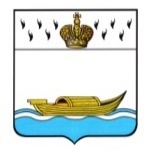 АДМИНИСТРАЦИЯВышневолоцкого городского округаПостановлениеот 11.02.2021                                                                                                   № 40-1г. Вышний ВолочекО представлении гражданами, претендующими 	                 		         на замещение должностей руководителей 		                муниципальных учреждений сведений о 				    цифровых финансовых активах, цифровых 			                   правах, утилитарных цифровых правах и 				             цифровой валюте (при их наличии) в 2021 годуВ соответствии с пунктом 5 Указа Президента Российской Федерации от 10.12.2020 № 778 «О мерах по реализации отдельных положений Федерального закона «О цифровых финансовых активах, цифровой валюте и о внесении изменений в отдельные законодательные акты Российской Федерации», Постановлением Правительства Российской Федерации от 09.02.2021 № 142 «Об особенностях представления отдельными категориями лиц сведений о цифровых финансовых активах, цифровых правах, утилитарных цифровых правах и цифровой валюте в 2021 году», Администрация Вышневолоцкого городского округа постановляет:		1. Установить, что по 30 июня 2021 года включительно граждане, поступающие на работу на должность руководителя муниципального учреждения, вместе со сведениями, представляемыми по форме справки, утвержденной Указом Президента Российской Федерации от 23 июня 2014 года № 460 «Об утверждении формы справки о доходах, расходах, об имуществе и обязательствах имущественного характера и внесении изменений в некоторые акты Президента Российской Федерации», представляют уведомление о принадлежащих им, их супругам и несовершеннолетним детям цифровых финансовых активах, цифровых правах, включающих одновременно цифровые финансовые активы и иные цифровые права, утилитарных цифровых правах и цифровой валюте (при их наличии) (далее – уведомление) по форме согласно приложению № 1 к Указу Президента Российской Федерации от 10.12.2020 № 778 «О мерах по реализации отдельных положений Федерального закона «О цифровых финансовых активах, цифровой валюте и о внесении изменений в отдельные законодательные акты Российской Федерации».2. Уведомление представляется по состоянию на первое число месяца, предшествующего месяцу подачи документов для замещения соответствующей должности.								3. Настоящее постановление вступает в силу со дня подписания. 	4. Контроль за исполнением настоящего постановления возложить на заместителя Главы Администрации Вышневолоцкого городского округа Шарапову Н.В.Глава Вышневолоцкого городского округа                                          Н.П. Рощина